需投保「國泰人壽外籍生健康團體保險」學生請填寫以下資料投保日期：107年9月10日-108年1月10日  (4個月)投保金額：貳仟元整(每月伍佰元*4個月)「舊生-交換生(非學位生)」(填完第一聯資料請繳交至生輔組(和平校區)賴小姐分機1235)_姓名：___________系所：___________學號：___________電話：___________出生年月日：___________入台許可證號碼(沒有者請填護照號碼)：______________________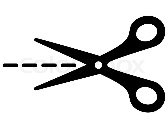 ------------------------------------------------ (請學生依虛線自行撕下”下例表格請自行到出納組繳費”)第二聯(請持表格，自行到出納組(行政大樓2樓繳費，收據請自行保存。)第二聯(請持表格，自行到出納組(行政大樓2樓繳費，收據請自行保存。)收費對象：外籍生、交換生收費對象：外籍生、交換生收費代碼：B075433收費代碼：B075433收費科目：外籍生健康團體保險 收費科目：外籍生健康團體保險 姓名：姓名：學號：學號：系所：保險期間：107年9月10日-108年1月10日  (4個月)保險期間：107年9月10日-108年1月10日  (4個月)金額：3000金額：3000